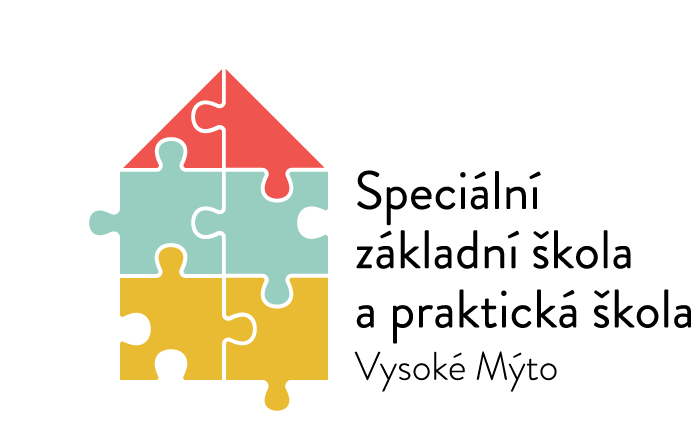 Speciální základní škola a praktická škola Vysoké Mýto, Rokycanova 761, 566 01 Vysoké MýtoKRIZOVÝ PLÁN ŠKOLY PŘI RIZIKOVÉM CHOVÁNÍ ŽÁKŮ S PAS Vypracovala: Mgr. Ludmila Pilařováškolní metodik prevenceZÁKLADNÍ ÚDAJE 1. ŽÁCI S PASPříčinami rizikového chování (dále jen RCH) žáků s PAS bývají nejčastěji situace vzniklé v důsledku nepochopení aktuální potřeby žáka s PAS jeho okolím. Mnozí žáci s PAS vykazují méně či více neschopnost funkčně komunikovat.V případě neřešení - neuspokojení potřeb žáka s PAS, podcenění možných následků, nebo naopak neadekvátní řešení nastalé situace zaměstnancem školy, může uvést žáka s PAS až k agresi vůči sobě či jeho okolí.Incidenty tohoto charakteru jsou projevem bezmoci, frustrace z neuspokojení potřeb, přetížení z psychicky vyčerpávající situace atp.Primárními vlivy pro RCH žáků s PAS mohou být nepohodlí z aktuálního zdravotního stavu, špatné osvětlení, teplota v místnosti, nepadnoucí oděv nebo nevyhovující nábytek v místnosti. Sekundární vlivy jsou situace, které mohou žáka nějakým způsobem zneklidňovat nebo mást - nadměrný hluk, mnoho lidí pohromadě, neuspořádané pracovní místo, časová neorientovanost v průběhu dne a při pracovních činnostech a nedůsledné a matoucí chování spolužáků, učitelů nebo rodičů.K RCH žáků s PAS může docházet také pro připoutání sociální pozornosti, jako obranná agrese, hranicotvorná, autostimulační, analgetická, pro získání nebo návrat věci nebo aktivity.2. Mezi nejčastější vnitřní spouštěče rizikového chování Pedagogové, kteří pracují s žákem s PAS, po zkušenostech, vědí, jak je tento schopen funkčně komunikovat, zda je schopen požádat o pomoc, o pozornost, o to, že něco chce - potřebuje. Funkční komunikace nemusí být verbální, žáci s PAS často komunikují alternativní formou (předmětem, kartou, písemně, systémem VOKS). Alternativní komunikace však nemusí stačit k tomu, aby žák adekvátně vyjádřil, že „pociťuje problém“- Pokud se RCH objeví u žáka, který se tak nikdy nechoval nebo se opakuje a nemizí, zvýší se jeho intenzita, je nutné zjistit proč, kdy, kde, s kým a při čem se problémové chování vyskytuje, co mu předchází a co následuje. Je třeba uvažovat o lékařském vyšetření. - RCH žáků s PAS, které přestože vypadá stále stejně, může mít pokaždé jinou funkčnost.3. Restriktivní postupyRestriktivní postupy jsou dovoleny důrazně pouze pro akutní zvládnutí takového RCH žáka s PAS, které by mohlo vést ke zranění žáka nebo lidí v jeho okolí, nebo k vysoké materiální škodě.Restriktivní postupy: - fyzická restrikce - zalehnutí dítěte při krizové situaci (agresivní výpad proti osobám v okolí) - mechanická restrikce - zabránění pohybu žákovi (zamknutí v místnosti, nudné, zvenčí kontrolovatelné, na max. 5 – 20 min dle fyzického věku dítěte)4. Pravidla předcházení rizikovému chování Pravidlo přesnosti, jasnosti instrukcí a zabezpečení předvídatelnosti (struktura prostředí a činností, předcházení nečekaným situacím, příprava na nové situace).  Pravidlo jasné a konkrétní motivace (výběr adekvátní motivace, zvýšená potřeba logických důvodů pro vykonání určité práce a splnění úkolů).  Zohlednění možných problémů s generalizací (tato skutečnost ovlivňuje různou míru zvládání konkrétních osvojených dovedností v závislosti na aktuálním prostředí; může nastat situace, že např. v domácím prostředí zvládnutou činnost není schopen žák zvládnout ve škole nebo v dalším prostředí, a naopak).  Pravidlo vyšší míry tolerance a pedagogické empatie (viz příloha Komunikační klíč).  Pravidlo důslednosti v přístupu (v případě, že je potřeba změnit původní nastavený postup, je nezbytné jasně a logicky vysvětlit, proč ke změně dochází; změnu je dobré podpořit vizualizovanou informací).  Vyšší míra vizuální podpory (denní režim, psané připomínky a pravidla, vysvětlivky, procesní schémata, rozkreslené či rozepsané postupy činnosti, sepsané správné řešení situace, vizualizace času pomocí minutky, komunikační technologie). Dodržování základních principů strukturovaného vyučování – struktura prostředí, času, jednotlivých úkolů.  Nadstandardní řešení obtíží s pozorností (podporovat aktivity, které žákovi s PAS umožní přijatelný pohyb v hodině, vyvážené střídání odpočinku a práce).  Vyšší míra vysvětlování sociálně komunikačních pravidel a situací, vyšší míra pomoci v některých situacích, které vyžadují praktický úsudek (žák s PAS má odlišné chápání ironie a sarkasmu, proto je dobré se jim v komunikaci vyhnout, dotazy klást přesně, zařazovat vhodné formy nácviku sociálních situací).  Možnost odpočinku a relaxace.5. Spolupráce škola-rodič-odborní pracovníciPro úspěšnou spolupráci je nutné nastavení, zavedení a využívání vzájemné informovanosti aktérů zapojených do vzdělávacího procesu žáka s PAS (pedagog, asistent pedagoga, zákonný zástupce, vychovatel, výchovný poradce, v případě, že má škola k dispozici, tak také školní speciální pedagog nebo školní psycholog) v dohodnutých intervalech a dohodnutým způsobem.Participace žáků zohledňuje nejen klíčový princip Úmluvy o právech dítěte, ale utvrzuje i dovednosti, které škola sama rozvíjí i prostřednictvím výchovy k občanství, resp. ve vzdělávací oblasti Člověk a společnost: schopnost diskutovat, pracovat v týmu a respektovat ostatní, zodpovědně rozhodovat a nést následky rozhodnutí bez ohledu na to, zda jde o participaci na třídní, školní či mimoškolní úrovni.Vize školy, která funguje podle jasných pravidel umožňujících konstruktivní komunikaci všech aktérů (vedení, učitelé, rodiče) a jejich participaci na chodu školy, představuje rovněž jedno z kritérií.Klíčovým předpokladem k dosažení této vize je rovnocenný, partnerský vztah školy a rodičů, založený na důvěře a osvobozený od vzájemného zpochybňování kompetence rodičů vyjadřovat se k podobě jimi uskutečňované výchovy, a kompetence školy vyjadřovat se k jí uskutečňovanému vzdělávání žáka. V první řadě je zákonný zástupce ten, kdo rozhoduje o vzdělávací dráze svého dítěte, a mělo by se tak dít vždy v zájmu dítěte.6. Postup školy pro optimální zvládnutí RCH žáka s PASŘeditel školy určí pedagogického pracovníka, který bude odpovídat za spolupráci se školským poradenským zařízením, v jehož péči daný žák s PAS je. Tímto pedagogickým pracovníkem by měl být výchovný poradce, školní speciální pedagog či školní psycholog.Pověřený pedagog vypracuje krizový plán individuálně pro žáka s PAS. Všichni pracovníci školy, kteří s žákem pracují, jsou s krizovým plánem seznámeni. O této skutečnosti bude vyhotoven písemný zápis s podpisy všech zúčastněných.Pověřený pedagogický pracovník zajistí ve spolupráci se školním metodikem prevence a pracovníkem školského poradenského zařízení, který se problematikou PAS zabývá, besedy a osvětu žákům školy a jejich rodičům takovou formou, která respektuje typ PAS, nastavení a situaci konkrétního žáka s PAS a případné doporučení odborníků jako psycholog, psychiatr, neurolog atp.Pověřený pedagogický pracovník úzce spolupracuje s třídním učitelem žáka, asistentem pedagoga a školním metodikem prevenceZajišťuje pravidelné supervize pedagogického týmu podílejícího se na vzdělávání žáka s PAS odborníkem z praxe, případně zajišťuje možnost spolupráce s odborným pracovištěm v souvislosti s dlouhodobým nácvikem zvládání krizových situací souvisejících s projevy agrese.Třídní učitel, případně jím pověřený asistent pedagoga, úzce spolupracuje se zákonnými zástupci žáka a pravidelně je kontaktuje ve snaze získání aktuálních informací o případných změnách.Třídní učitel, případně jím pověřený asistent pedagoga, pravidelně informuje zákonné zástupce žáka o průběhu vzdělávání. Neprodleně informuje zákonné zástupce žáka a pověřeného pracovníka školy o změnách v chování, změnách aktuálního zdravotního stavu, projevech rizikového chování žáka, o plánovaných nebo náhlých změnách ve školním prostředí oproti nastavenému standardu.Třídní učitel při práci s třídním kolektivem vždy zohledňuje věk žáků. Způsobem přiměřeným věku žáků formou nejrůznějších metod rozvíjí schopnost diskutovat, pracovat v týmu a respektovat ostatní, uvědomovat si význam a podstatu pomoci a solidarity mezi lidmi, vzájemné úcty a snášenlivosti.Třídní učitel v případě potřeby a po dohodě se zákonným zástupcem, spolupracuje s lékařskými specialisty, v jejichž péči žák s PAS je - především praktický lékař pro děti a dorost, dětský psychiatr, případně dětský klinický psycholog.KLÍČ pro komunikaci s osobou s autismem Krátká verze Jak se chovat k osobám s autismem, když se ocitnou v potížích a podlehnou panice? Jak těmto situacím předcházet? 1. Jednej předvídatelně  - Vyvarujte se situací, kdy se například – byť s těmi nejlepšími úmysly – dotknete ramene člověka s autismem, aniž by předem viděl, že se tak chystáte učinit. 2. Plánuj - Rozhodně se vyplatí, když předem popíšete, co se bude dít. Člověku s autismem to velmi pomůže v orientaci a snáze přečká i nepříjemný rozhovor. 3. Nekřič - Nikdy na člověka s autismem nekřičte ani nezvyšujte hlas, může to zablokovat komunikaci či vyvolat autistickou krizi. Mnoho lidí s autismem má mnohem citlivější sluch, než si dokážete představit. 4. Ptej se jasně - Formulujte otázky jednoduše a jasně, nejlépe aby bylo možno odpovídat ANO/NE, nepoužívejte příměry a nežertujte. Neklaďte více otázek najednou. 5. Mluv jednoduše - Nepokoušejte se oslnit člověka s autismem svou slovní zásobou. Je lepší mluvit pomalu a spíše v kratších větách a předat sdělení srozumitelně a bez odbíhání. Vyvarujte se řečnických otázek. 6. Buď trpělivý - Pokud člověk s autismem nereaguje na vyřčené, nemusí to znamenat, že odpovědět nechce. Pokud se dlouze rozmýšlí, nepobízejte ho, ale přeformulujte otázku. 7. Rozumět a vědět - Pokud rozumí a přesto se nevyjadřuje, pak je možné, že si v panice nedokáže rozmyslet odpověď. Nebojte se bez afektu zopakovat otázku – pomůžete mu tak se na odpověď soustředit. 8. Jaký je den? Člověk v autistické krizi může mít zhoršenou orientaci v čase a prostoru – pomozte mu popsáním, co se dělo, děje a dít bude. Pokud váhá při chůzi, tak ho doprovoďte, přestože zná cestu.9. Omezuj pohled do očí - Každý pohled do očí a zejména navázání očního kontaktu může vyvolat v člověku s autismem nejistotu nebo i paniku. 10. Dej najevo pochopení - Rozhodně neproděláte, když vyjádříte účast. Vyvarujte se ale frází, místo „To přejde“ řekněte raději „Chci vám pomoci“ – bude to srozumitelné a povede to k ujištění, že na to není sám. „Pamatuj, že tvá slova jsou činem.“ (Antoine de Saint-Exupéry)7. Zajištění bezpečnosti a zdraví - školní řád - krizový plánObecně platná pravidla dodržování bezpečnosti při výuce, o přestávkách, při pohybu v prostorách školy i mimo ni, při odborném výcviku atd., vymezená v Příloze č. 14 Rizikové chování, materiálu „Metodické doporučení k primární prevenci rizikového chování u dětí a mládeže (Dokument MŠMT č. j.: 21291/2010-28)“, jsou závazná pro všechny skupiny dětí, žáků a studentů se speciálními vzdělávacími potřebami.Pro případ výjimečných situací má škola vytvořen krizový plán. Krizový plán by měl obsahovat postupy, které přesně řeší individuální krizové situace, jež mohou nastat.Za zcela neadekvátní a neakceptovatelný postup školy zajištění bezpečí a ochrany zdraví žáků v případě vyústění nežádoucích projevů chování žáka s PAS, je psychický či fyzický trest.Postupy by měly být jasné a závazné pro každého pracovníka školy, určují konkrétní kompetence a odpovědnost jednotlivých zaměstnanců. Krizový plán by měl obsahovat popis konkrétních kroků při vzniku nevhodného chování, problémového chování či problémové situace, vymezení kompetencí a odpovědnosti jednotlivých zaměstnanců, včetně přesného stanovení podmínek kdy a za jakých okolností škola žádá o pomoc jiné odborníky, např. linku 155.8. Příklady organizací zaměřených na problematiku PASNárodní ústav pro autismus, z.ú., http://www.praha.apla.cz/ Občanské sdružení poskytující podporu osobám s PAS, http://www.zasklem.com/ RAIN-MAN, sdružení rodičů a přátel dětí s autismem (spolek), Ostrava, http://www.rain-man.cz/ Rett Community, Spolek rodičů a přátel dívek s Rettovým syndromem, http://www.rett-cz.com/Křesadlo HK, Centrum pomoci lidem s PAS, z.ú., https://www.kresadlohk.cz/Centrum Terapie Autismu, http://www.cta.cz/o-nas/Jdeme autistům naproti - Olomouc o.s." ve zkratce JAN - Olomouc o.s. , http://www.jan-olomouc.cz/AUT – Spolek rodičů dětí s PAS, http://autistickaskola.cz/cs/podporujinas/organizace/aut-spolek-rodicu-deti-s-pas/Občanské sdružení ProCit, z.s., http://www.autismusprocit.cz/Krizový plán pro prevenci vzniku problémových situací týkajících se žáka s PASJméno a příjmení žáka:Datum narození:Místo trvalého pobytu:		Kontaktní údaje na zákonného zástupce/telefon(v případě zletilého žáka na kontaktní osobu)Název a adresa školy/školského zařízení, ročník:Ošetřující lékař/odborný lékař:(na základě souhlasu zákonného zástupce uváděno pro případ konzultace při vzniku problémové situace např. psychiatr, neurolog, atp.)Pedagogický pracovník školského poradenského zařízení spolupracující na vytváření „Krizového plánu“:Třídní učitel:Druhý pedagog ve třídě:Asistent pedagoga:Ostatní vyučující žáka:Vychovatel/vychovatelka:Osoby zajišťující specializované činnosti ve škole/školském zařízení (např. fyzioterapeut, speciální pedagog, psycholog, výchovný poradce, atd.):Aktuální zdravotní stav žáka:Aktuální stav žáka (obsahuje popis speciálních vzdělávacích potřeb dle doporučení školského poradenského zařízení):Popis obtíží žáka (spouštěcí mechanismy vzniku problémových situací u konkrétního žáka v konkrétních situacích, na konkrétních místech, v přítomnosti konkrétních osob, v jejich přístupu apod., např. fyziologická potřeba, příjem potravy, tekutin, únava a „přetažení“, přecitlivělost na různé podněty jako zvuky, světlo, barvy, pachy, doteky, nepohodlí, změny aktuálního zdravotního stavu, či jiných faktorů, které ovlivňují jeho aktuální naladění):Doporučený postup prevence vzniku problémových situací (postup zpracován na základě osobnostní charakteristiky žáka viz „Popis obtíží žáka“ a dle doporučení školského poradenského zařízení, součástí plánu je „záznamový arch“ sloužící jako podklad pro vyhodnocování vhodně nastavených opatření pro prevenci vzniku nevhodného chování žáka, problémového chování či problémové situace):Doporučený postup v případě, kdy problémová situace nastala (obsahuje popis konkrétních kroků při vzniku nevhodného chování, problémového chování či problémové situace, vymezení kompetencí a odpovědnosti jednotlivých zaměstnanců, včetně přesného stanovení podmínek kdy a za jakých okolností škola žádá o pomoc jiné odborníky, např. linku 155):Podpisy informovaných osob (všech, kteří jsou s žákem v interakci v době jeho pobytu ve škole nebo školském zařízení):Podpis žáka:Podpis zákonného zástupce/kontaktní osoby v případě zletilého žáka:	Místo, datum:                                                                              Zpracoval/a:								Podpis ředitele školy:Záznamový archNázev a adresa školy, pro kterou platí tento MPPSpeciální základní škola a praktická škola Vysoké Mýto, Rokycanova 761, 56601 Vysoké MýtoJméno a příjmení řediteleMgr. Alena ČernáTelefon na ředitele465420787E-mail na řediteleszsvm@seznam.czJméno a příjmení školního metodika primární prevence Mgr. Ludmila PilařováTelefon465420787E-mailszsvm@seznam.czJméno a příjmení výchovného poradceMgr. Yvona JetmarováTelefon465420787E-mailszsvm@seznam.czPočet třídPočet žáků/studentůPočet žáků s PASZŠ – I. stupeň  ZŠ - II. stupeň ZŠs – I. stupeň  ZŠs – II. stupeň  SŠ – ostatníCelkem žáků s PAS na školeDatum /časCo se stalo/průběh problémové situaceKdo byl kontaktován/kým/časPoskytnutá opatřeníVyhodnocení